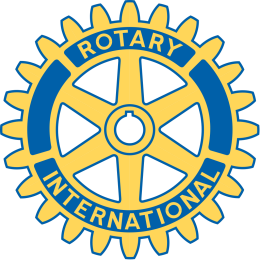 DIMANCHE 7/9/2014Avenue de Landrecies (chez Lucien Iacono - ancien Intermarché) à ManageJOURNEE DETENTE EN FAMILLEROTARIENS ET AMIS		9h30: rallye découverte de l'entité de Manage 				    P.A.F.: 15€/voiture		13h: barbecue (apéro-viandes-								   accompagnements -dessert-café)			   		   	   P.A.F.: 22€ (boissons non comprises)		INSCRIPTIONS:			- rallye: jusqu'au moment du départ			- barbecue: jusqu'au 3/9/2014 						  	  (paiement au compte BE63 370463225308 de 				   Rotary Mariemont avec la mention  .... repas  				   	   en communication)Les inscriptions sont à faire sur RIA pour les membres du club et par mail pour les non membres du club chezlambottephilippe@skynet.bejdecoen@gmail.comAU PLAISIR DE VOUS RENCONTRER